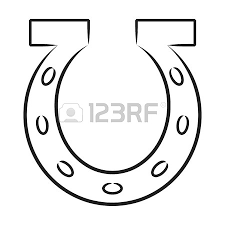 De miért bűvös?Kipotyogtak a szegek a patkó leírásából.Hogy minél többet megtudjál róla, tedd vissza őket a helyükre!szerencse, diadal,szarvak, ajtófélre,hét szög, ló, vas varázsereje, ördögöt, száraival fölfele, két ujj, védelméül, külső falára, óvó hatalmaMert amikor a   …. patájára illesztik, a tűzből veszik ki, s úgy verik föl, mégsem okoz az állatnak fájdalmat. A patkót még bűvösebbé tette a……., amivel fölverték, lévén a hét bűvös szám. De bűvös volt maga a patkó anyaga is – hiszen a hit szerint a … ……..távol tartja az …….. A vasművesség legkorábbi idejétől a vas a rossz szellemek elűzését szolgálta, és akárhány nép körében "vasat fogni" annyit tesz, mint "fán lekopogni".Ez talán megmagyarázza, miért vastárgyat erősítettek az ………– de miért éppen patkót, miért nem valami mást? A válasz a patkó formájában rejlik. Ha……… …., U-ként szegezik fel, szarvnak tetszik, márpedig a ……. több ezer éve a ház védőinek számítanak. Kezdetben az ősi Szarvas Isten fejéből ötlöttek elő. Ez volt az a pogány isten, amelyiket később a buzgó keresztények megszentségtelenítve Sátánként iktattak hitükbe. De hiába lett a Szarvas Istenből ellenség, szarvai óvnak a veszedelemtől mind a mai napig. A V-jelként felnyújtott … …máig a remélt ……jele, az igazi szarvpárt pedig máig sokfelé fölteszik ……..a ház ormára. Ezek a szarufák. A kereszténység mindig kész volt korábbi jelképek bekebelezésére, azért megkeresztelte a pogány patkót is. Fölerősítését a ház ….. ……nem U-ként, hanem C-ként javallotta, így pedig a patkó Krisztus jelévé válhatott, sőt a hiszékenyebbek e jelben látták a szokás eredetét. Mások éppenséggel szárán álló U-ként szögezték kapujuk szemöldökére. … …… ilyen helyzetben kiváltképp foganatos, némely országban, ahol az U a ……..jele, a fordított U pedig a baj elhárításáé.Megoldás:teljes szövegDe miért bűvös?Mert amikor a ló patájára illesztik, a tűzből veszik ki, s úgy verik föl, mégsem okoz az állatnak fájdalmat. A patkót még bűvösebbé tette a hét szög, amivel fölverték, lévén a hét bűvös szám. De bűvös volt maga a patkó anyaga is – hiszen a hit szerint a vas varázsereje távol tartja az ördögöt. A vasművesség legkorábbi idejétől a vas a rossz szellemek elűzését szolgálta, és akárhány nép körében "vasat fogni" annyit tesz, mint "fán lekopogni".Ez talán megmagyarázza, miért vastárgyat erősítettek az ajtófélre – de miért éppen patkót, miért nem valami mást? A válasz a patkó formájában rejlik. Ha száraival felfelé, U-ként szegezik fel, szarvnak tetszik, márpedig a szarvak több ezer éve a ház védőinek számítanak. Kezdetben az ősi Szarvas Isten fejéből ötlöttek elő. Ez volt az a pogány isten, amelyiket később a buzgó keresztények megszentségtelenítve Sátánként iktattak hitükbe. De hiába lett a Szarvas Istenből ellenség, szarvai óvnak a veszedelemtől mind a mai napig. A V-jelként felnyújtott két ujj máig a remélt diadal jele, az igazi szarvpárt pedig máig sokfelé fölteszik védelmül a ház ormára. Ezek a szarufák. A kereszténység mindig kész volt korábbi jelképek bekebelezésére, azért megkeresztelte a pogány patkót is. Fölerősítését a ház külső falára nem U-ként, hanem C-ként javallotta, így pedig a patkó Krisztus jelévé válhatott, sőt a hiszékenyebbek e jelben látták a szokás eredetét. Mások éppenséggel szárán álló U-ként szögezték kapujuk szemöldökére. Óvó hatalma ilyen helyzetben kiváltképp foganatos, némely országban, ahol az U a szerencse jele, a fordított U pedig a baj elhárításáé.http://www.lovasok.hu/index.php?i=35282